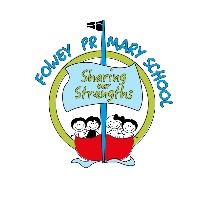 Parents/ Carers have a right to withdraw their child from the sex elements of our relationships and sex education, should they wish. At Fowey Primary the following sex education lessons are taught in these year groups. If you wish to withdraw your child from these lessons please complete the form below and return it to Kate Sicolo, Headteacher, before the end of September. We will ask all parents to complete this form each year in July- ready for the following school year. If your view changes during the academic year and you no longer wish to withdraw your child, or you change your mind and want to withdraw them, please ask at the office for another copy of the form.  If you have multiple children at Fowey please complete the form individually for each one. Name of Child ______________________________________________________________I would like to withdraw my child from the following Sex Education lessons (please tick as needed): Parental Signature _____________________________________________________________Date __________________________________There is no need to collect your child from school while these sessions are held. We will make arrangements for your child to do some other learning elsewhere in the school at this time. Please be aware that, although we will ensure your child doesn’t join in with these lessons, we can’t guarantee that other children won’t talk to your child about this content or that your child won’t ask questions to other children about what happened. If asked, we will just tell your child that you have asked that they don’t join in with this lesson and that they will need to talk to you about this, if they wish. EYFS Year One Year Two Year Three Year Four Year Five Year Six NSPCC Pants Rule  (we may also repeat this content in different year groups as needed) NSPCC Pants Rule  (we may also repeat this content in different year groups as needed) Changes at Puberty Wet dreams and Masturbation Periods (menstruation) Making babies- sexual intercourse Making babies- assisted fertility and multiple births Making babies- pregnancy and birth NSPCC Pants RuleChanges at Puberty (in Year Five)Periods (in Year Five)Wet Dreams and Masturbation (in Year Six)Making Babies- sexual intercourse (in Year Six)Making Babies- assisted fertility and multiple births (in Year Six)Making Babies- pregnancy and birth (in Year Six)